Coronavirus FactsCoronaviruses are a large family of viruses which may cause respiratory infections ranging from the common cold to more severe diseases.InfectionAn infected person can spread the virus to a healthy person through the eye, nose and mouth or through droplets produced on coughing or sneezing; close contact with an infected person; contact with contaminated surfaces, objects or personal items.SymptomsThe general symptoms include fever, cough, difficulty with breathing, sore throat.PreventionTo prevent the spread of the virus:Wash your hands often with soap & water for at least 20 seconds. Use an alcohol-based hand sanitizer if you cannot wash your hands with water.Keep a safe social distance (at least 1½ m) from other people.Avoid touching your mouth, eyes & nose.Use tissue paper when coughing & sneezing, then throw it in a bin.Regularly disinfect frequently touched items, eg cellphone, cards, car keys, keyboards, etc.Consult your doctor if not feeling well & stay at home to recover fully.Use the flexed elbow, foot bump or wave to greet instead of a handshake.Wear a face mask, especially the cloth face mask, when in public.Contact Numbers[First Name Surname]Covid-19 Compliance Officer[Name of Company]Office Tel No.: . . . . . . . . . . . . . . . .E-mail: . . . . . . . . . . . . . . . . . . . . . .Cell Phone No.:. . . . . . . . . . . . . . . .Covid-19 Telephone No’sHotline: 0800 029 999WhatsApp No.: 0600 12 3456WebsitesThe National Dept of Healthwww.health.gov.zaThe National Institute of Communicable Diseaseshttps://www.nicd.ac.za/The National Institute for Occupational Healthhttp://www.nioh.ac.zaCompany Name & LogoCoronavirus (Covid-19)InformationforEmployees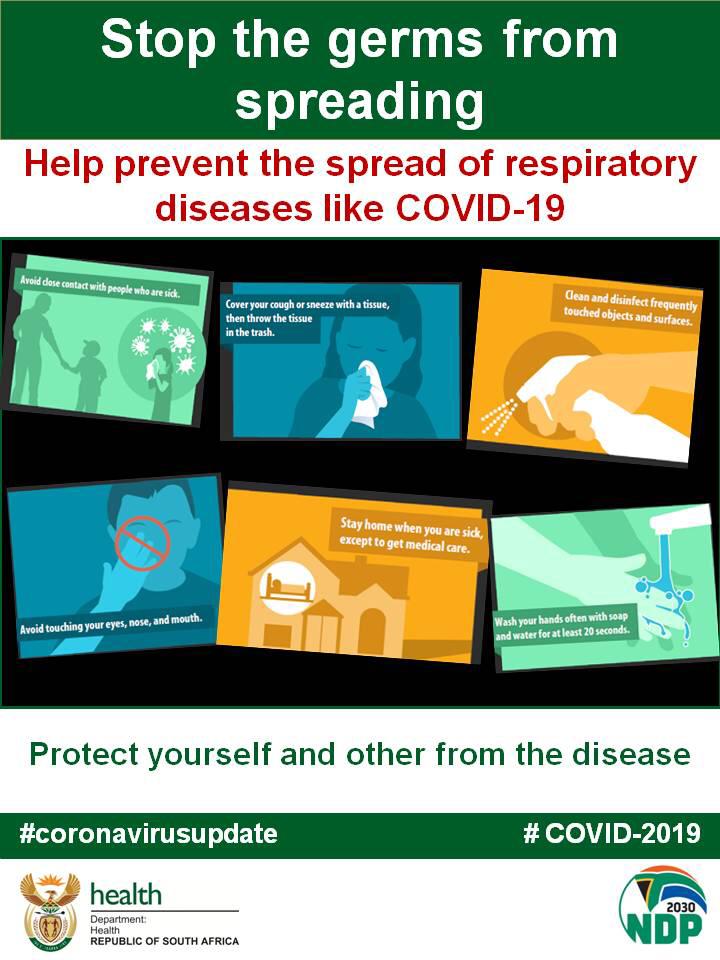 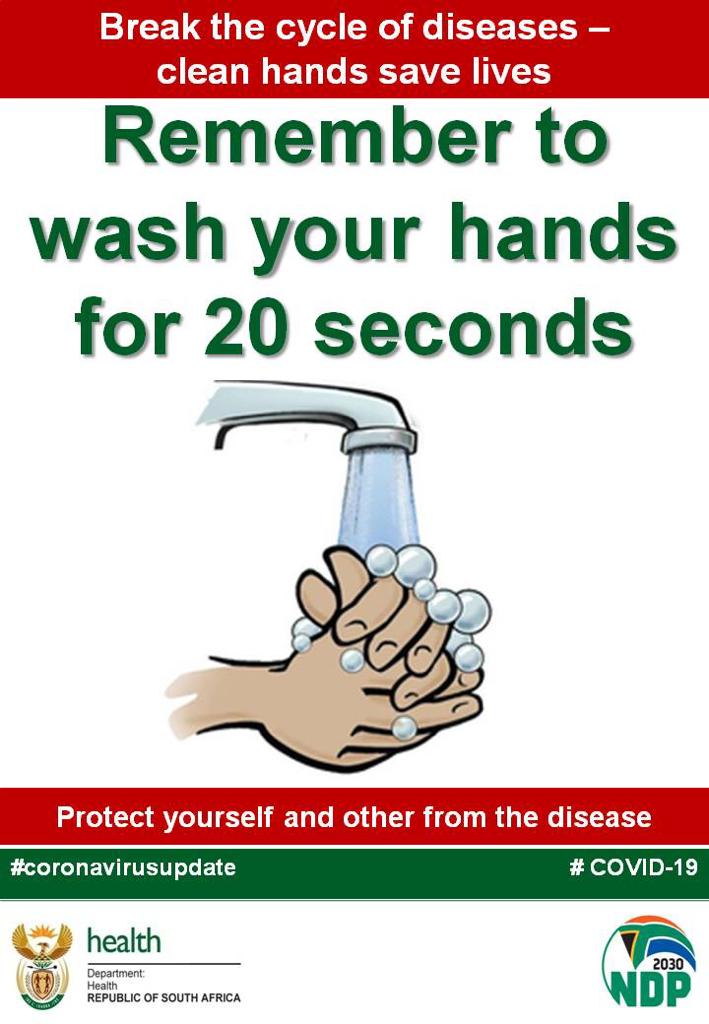 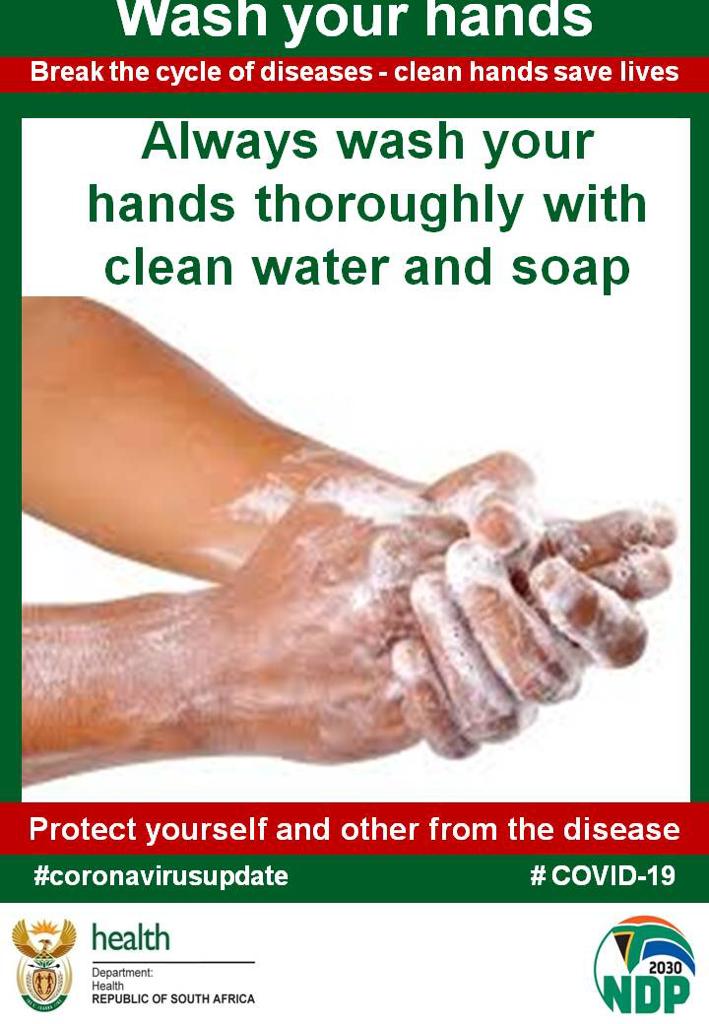 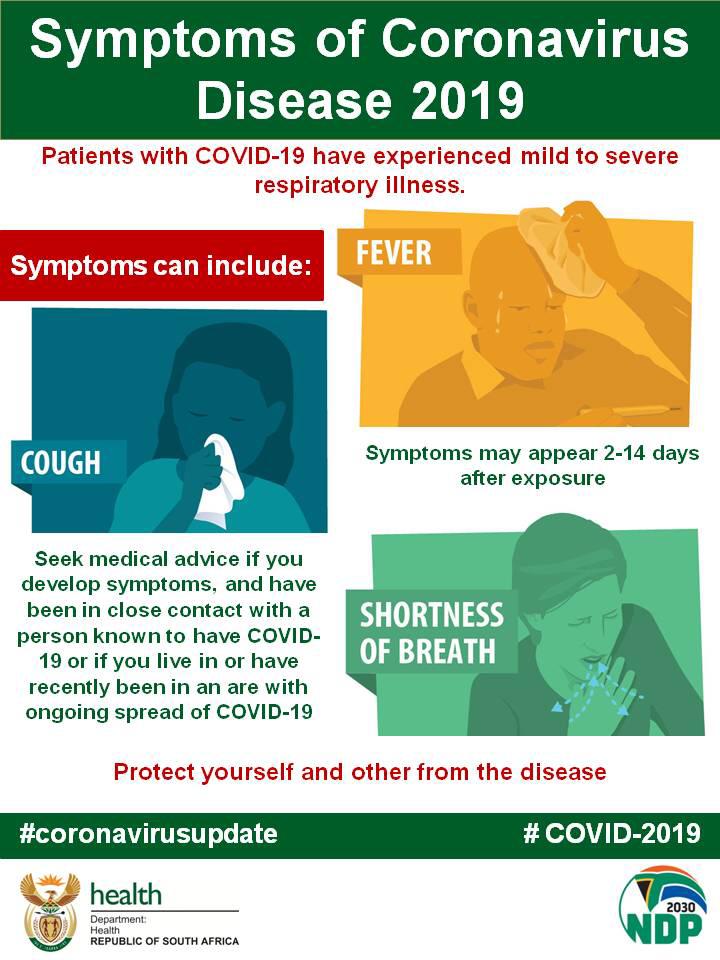 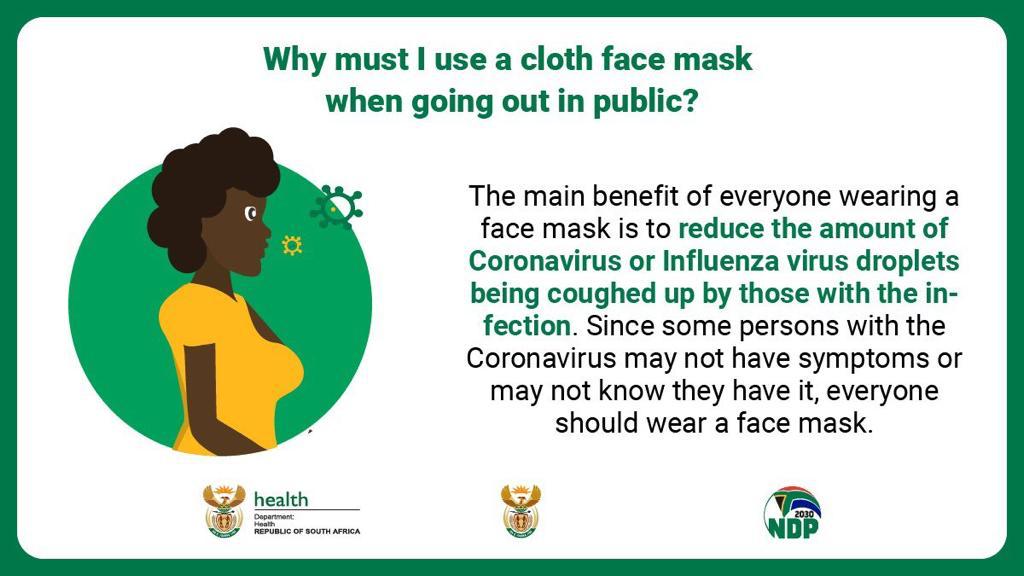 